Сюваткина Анна СергеевнаМБДОУ Детский сад №42 г. ТимашевскаВоспитательПроект по теме:«Экологическое воспитание через игру - квест»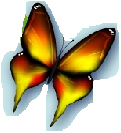 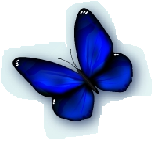 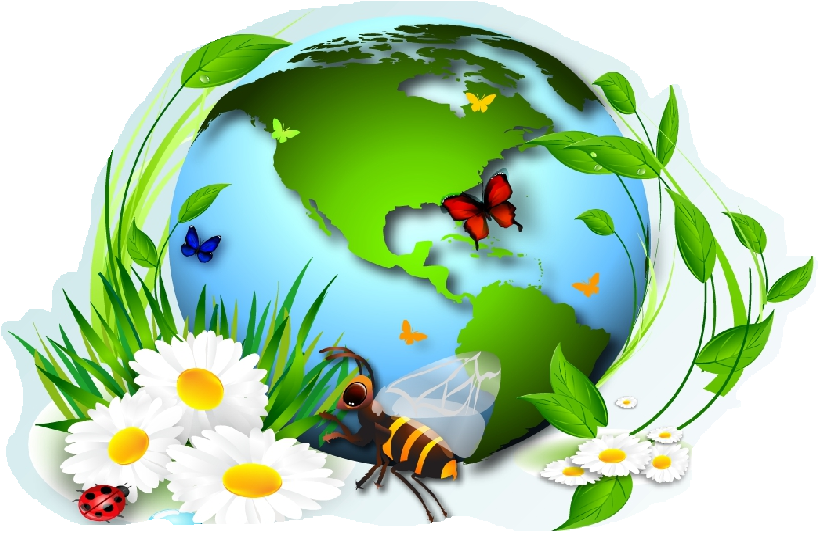 Пояснительная записка           На современном этапе развития образовательной системы в России появляются новые технологии и формы взаимодействия с воспитанниками и их родителями, в основе которых лежит активизация первых и включение вторых в непосредственное участие в образовательный процесс ДОУ.               Наиболее востребованными становятся интерактивные формы, позволяющие задействовать всех участников образовательного процесса, реализовать их творческие способности, воплощать имеющиеся знания и навыки в практической деятельности. К таким формам организации образовательной деятельности относятся: мастер-класс, проектная деятельность, создание проблемных ситуаций, экспериментирование и многое другое. Все эти формы могут существовать как отдельно взятые элементы, а могут сочетаться между собой и варьироваться педагогом при планировании учебных мероприятий. Особенно хорошо они сочетаются в квест - технологии, или как еще называют образовательный квест. Образовательные возможности квест - игр в полной мере отвечают требованиям ФГОС ДО.      Квест - это увлекательная приключенческая игра, в которой чтобы достигнуть определенной цели необходимо решать самые разные задачи: творческие, активные, интеллектуальные и т.п. Актуальность проекта       Для современного  развития системы образования характерны поиск и разработка новых технологий обучения и воспитания детей. При этом в качестве приоритетного используется деятельности подход к личности ребенка. Одним из видов детской деятельности, используемых в процессе воспитания и всестороннего развития детей, является экспериментирование через игровые приёмы - Квест игра.       Образовательный квест – это совершенно новая форма обучающих и развлекательных программ, с помощью которой дети полностью погружаются в происходящее, получают заряд положительных эмоций и активно включаются в деятельность, ведь что может быть увлекательнее хорошей игры? Живой квест не только позволяет каждому участнику проявить свои знания, способности, но и способствует развитию коммуникационных взаимодействий между игроками, что стимулирует общение и служит хорошим способом сплотить играющих. В квестах присутствует элемент соревновательности, а также эффект неожиданности (неожиданная встреча, таинственность, атмосфера, декорации). Они способствуют развитию аналитических способностей, развивают фантазию и творчество, т.к. участники могут дополнять живые квесты по ходу их прохождения       Дети по своей природе исследователи, с радостью и удивлениемоткрывающие для себя окружающий мир. Им интересно все. Поддерживатьстремление ребенка к открытию нового и неизвестного помогает поисковая деятельность, создавать условия  - задачи, которые ставит перед собой сегодня дошкольное образование.             Игра для ребенка является наиболее привлекательной, естественной формой и средством познания мира, своих возможностей, самопроявления и саморазвития. Для педагога содержательная, отвечающая интересам детей, правильно организованная игра – эффективное педагогическое средство, позволяющее комплексно решать разнообразные образовательные и развивающие задачи. Общество создало детские игры для всесторонней подготовки ребенка к жизни, его своевременной социализации и развития. Поэтому игры генетически связаны со всеми видами деятельности человека и выступают как специфически детская форма и познания, и труда, и общения, и искусства, и спорта.         Среди широко используемых в практике игровых технологий можно выделить квест- технологию, которая только еще начинает использоваться педагогами.          Квест - игры одно из интересных средств, направленных на самовоспитание и саморазвитие ребенка как личности творческой, физически здоровой, с активной познавательной позицией. Что является основным требованием ФГОС ДО.          Главное преимущество квеста в том, что такая форма организации образовательной деятельности ненавязчиво, в игровом, занимательном виде способствует активизации познавательных и мыслительных процессов участников. С помощью такой игры можно достичь образовательных целей: реализовать проектную и игровую деятельность, познакомить с новой информацией, закрепить имеющиеся знания, отработать на практике умения детей      Цель проекта:  разнообразить образовательный процесс, сделать его содержательно насыщенным и веселым посредствам использования новационной педагогической технологии — КВЕСТ.Задачи проекта: Развивать психофизические качества: быстроту, выносливость, ловкость.Создание условия для установления доброжелательных, дружеских взаимоотношений между детьми, родителями и педагогами.Укрепление здоровья дошкольников, развитие у них сообразительности и самостоятельности мышления в решении возникающих задач.Умение работать сообща в команде.Возраст участников: дети 6-7 лет.Тип проекта: творческий, групповой, семейный.Срок реализации проекта: долгосрочный.Состав проектной группы: воспитатель, воспитанники группы 6-7 лет, родители.Ожидаемые результаты:.Этапы реализации проекта:1 этап – Аналитический и подготовительный;2 этап – Организационный и основной;3 этап – Заключительный итоговый.Методы реализации проекта::1. Опрос детей.2. Консультация для родителей и педагогов. 3. НОД.4. Игровая деятельность.5.Рассматривание фотографий, иллюстраций, картин. 
6. Разработка памяток и рекомендаций для родителей и педагогов  по данной проблеме.7. Чтение детской литературы.8. Беседы с детьми данной темы.Организация деятельности родителей:возможность интерактивной работы с родителями;заинтересованность родителя в работе с педагогами;конкретный результат работы родителя и ребёнком.Реализация работы над проектом по этапам:Результаты реализации проекта:Полученные детьми знания, умения и навыки позволят ребенку грамотно защищать природу и бороться за ее сохранение, сопереживать ее бедам (через восприятие отрицательной человеческой деятельности), повышение коммуникативного интереса.Повысится экологическая культура родителей, появится понимание необходимости в экологическом воспитании детей.Повысится мастерство в организации активных форм сотрудничества с родителями.Условиями успешного обучения являются: Активность ребенка Связь обучения с жизнью ребенка, игрой, трудом.Повышение уровня знаний детей по экологии.Итоговый продукт реализации проекта:Выпуск газеты Выставки рисунковИзготовление памятокПрезентации  Составление книжек - малышек Фильм о проекте.           Итогом проекта «Экологическое воспитание старших   дошкольников через игру - квест» стало обобщение результатов нашей работы. Проект позволил детям расширить знания о природе родного края. Дети получили ответы на интересующие вопросы и составили рекомендации: Всем людям необходимо бережно относиться к растениям, охранять животных.   Любить свой край, любить  природу!Используемая литература:1. Марудова Е.В. Ознакомление дошкольников с окружающим миром.Экспериментирование. – СПб.: ООО «Издательство «ДЕТСТВО – ПРЕСС»,2011.2. Тугушева Г.П., Чистякова А.Е. Экспериментальная деятельность детейсреднего и старшего дошкольного возраста: Методическое пособие. – СПб.:ДЕТСТВО – ПРЕСС, 2015 (Библиотека программы «ДЕТСТВО».)Зенина Т.Н. Наблюдения дошкольников за растениями и животными. Учебное пособие.- М., педагогическое общество России, 2010.Н.В.Коломина «Воспитание основ экологической культуры в детском саду» ( сценарии занятий) Творческий Центр «СФЕРА» Москва 2003.Л.П. Молодцова «Игровые экологические занятия с детьми» Минск «АСАР» 2001.Кондратьева Н.Н. Программа «Мы» экологического образования детей. СПб., 2000. Наш дом – природа.//Дошкольное воспитание. – 1994. – №7. Николаева С.Н., Ознакомление дошкольников с неживой природой. М.: Педагогическое общество России, 2003. Николаева С.Н. Юный эколог. Система работы с детьми в детском саду, М., МОЗАИКА-СИНТЕЗ, 2010.Опыты с песком и глиной // Обруч. – 1998. – №2. Петрова Н.А. Живая душа природы. - Мозырь: Издательский Дом «Белый Ветер», 2009. Приложение 1. Тип игры: игра-приключениеВозрастная группа: дети подготовительной группыЦель: разнообразить образовательный процесс, сделать его содержательно насыщенным и веселым посредствам использования новационной педагогической технологии — КВЕСТ.Задачи:• Развивать психофизические качества: быстроту, выносливость, ловкость;• Создание условия для установления доброжелательных, дружеских взаимоотношений между детьми и педагогами;• Укрепление здоровья дошкольников, развитие у них сообразительности и самостоятельности мышления в решении возникающих задач;• Умение работать в команде;• Закрепить ранее полученные знания.Предварительная работа:упражнять детей в решении логических заданий, ребусов, задач на смекалку, ориентация по план схеме и чертежу и т.д.чтение приключенческих книг и просмотр телепередач дома;организация игр-эстафет, спортивных соревнований;участие в районном конкурсе детских тематических проектов «Питание и здоровье»Оборудование: ПК, видео письмо, карта, сундук с сокровищами, спортивное оборудование.Действующие лица:Дети и взрослые,Мудрец,Баба-ЯгаХод КВЕТС - игры:В группу приходит видео письмо:Видео письмо: Я искатель сокровищ Бил. Я ищу карту давно спрятанных сокровищ пирата Флинта. Ходит очень много легенд об этих сокровищах. Одну я могу поведать вам. «Давным – давно, когда промышляли пираты в водах Тихого океана и беспощадно грабили корабли, был похищен сундук с волшебным кристаллом и драгоценными монетами . В те времена много искателей пытались вернуть этот сундук, но некому так и не удалось отыскать карту спрятанных сокровищ. Один мудрец мне сказал, что эту карту могут найти только дети. И вот теперь я ищу детей, которые отыщут карту и смогут отправиться на поиски сундука с сокровищами. Если вдруг вы найдете карту, сразу же отправляйтесь на поиски сундука, пока его не заполучили злодеи.»Воспитатель: Что делать будем?Дети высказывают свои варианты и совместно с педагогом приходят к выводу, что будут искать карту.Дети находят обрывок карты и изучают содержимое, обсуждают, как по ней ориентироваться.Воспитатель: Жалко что остался только обрывок карты, но ничего может получится найти и остальные части. Ну что мы отправляемся на поиски! Оденьте вот эти повязки мы ведь одна команда. Путь нам предстоитнелегкий. Ребята пора посмотреть, куда нам двигаться!!! На карте отмечено место смайликом  (спальня в нашей группе)Воспитатель: Ребята что же это за место, куда нам нужно идти?Дети высказывают предположения, размышляют. Воспитатель с помощью открытых наводящих вопросов подводит детей к выводу, что это спальня в группе.Все бегут в спальню и ищут следующее указания, которые спрятаны в спальне.Задание 1.Конверт с заданием: В конверте детем предложено много названий с различными продуктами питания, задача детей прочитать и выбрать только полезные продукты. Составить цепочку из слов обозначающих полезные продукты, последнее слово укажет вам куда дальше двигаться (детем предложено много названий с различными продуктами питания, задача детей прочитать и выбрать только полезные продукты):ВинограД ДынЯ ЯблокО ОмлеТ ТвороГ ГРУША.Воспитатель: Ребята где можно найти Грушу? Выслушиваем рассуждения и проверяем все варианты предложенные детьми. По мере высказываний детей даем подсказку: какие бывают груши — БОКСЕРСКИЕ. Где может находиться в детском саду боксерская груша? Бежим в спорт зал и ищем следующее задание.Задание №2:Выложите из слов пословицу и на обороте узнаете, куда двигаться дальшеПословица: Здоровье дороже денег!На обороте слово: РЫБАВоспитатель: Ребята, как вы думаете, где же в вашем детском саду можно увидеть рыбу?Дети: Аквариум.Все бегут к аквариуму.Воспитатель: Ребята, а кто мне скажет о значении рыбных продуктов в нашем питании? Чем она полезна?Выслушиваем ответы детей и рассуждаем вместе.Задание №3:Около аквариума дети слышат Голос: «Составьте две задачи о рыбках с числами 2, 3, 5 и я вам поведаю дальнейший путь»Дети составляют задачиГолос: «Вернитесь туда от куда начинали свой путь!»Дети вспоминают и возвращаются в группу.В группе дети встречают Мудреца.Задание №4Мудрец: «Я хранитель мудрости и тайн. Я знаю, что вы ищете клад, который не удалось не кому до вас найти. А я помогу вам, потому что вы дружные ребята. Путь куда вам нужно следовать вы узнаете, отгадав мою загадку:
Кто знает верную примету,Высоко солнце, значит лето.
А если холод, вьюга, тьмаИ солнце низко, то …. (Зима)Воспитатель: Ребята, где же мы может увидеть настоящую русскую Зиму? Почувствовать морозец и потрогать снег?Выслушиваем ответы детей и приходим к выводу, что на улице (все собираются на улицу).Воспитатель: Ребят давайте с вами вспомним, а что кроме здорового питания необходимо человеку, что бы быть здоровым? Ведь вы много узнали новой информации во время реализации в нашей группе проекта «Питание и здоровье»Воспитанники вспоминают, рассуждают, дают ответы: «Гулять на свежем воздухе, потому что…», «Закаляться и заниматься спортом это полезно для …» и мн.др.Во время беседы дети неожиданно замечают приближающуюся Бабу-Ягу.Воспитатель: Здравствуй бабушка! Ты сундук с сокровищами не видела?Баба-Яга: Нет у меня ни какого сундука.Воспитатель: Мы с ребятами сундук ищем, а дороги дальше и незнаем.Баба-Яга: Обыграете меня, вот тогда я вам и подскажу куда путь держатьЗадание №5:Эстафеты:«Кто быстрее перенесем все волшебные клубочки»,«Перетягивание каната»Баба-Яга: Ух-ух замучили вы меня. Так уж и быть держите волшебный клубок он вам и покажет дорогу.Все двигаются за Воспитателем (она с помощью магнита передвигает клубок). Добрались до места, где стоят кегли и коробка с пластмассовыми шарами. Думают что же делать и решают сбивать кегли.Задание 6.На дне одной из кегль приклеена загадка. Нужно сбить кегли и найти загадку.Ребята сбивают кегли и находят загадку.
Её всегда в лесу найдёшь —
Пойдём гулять и встретим:
Стоит колючая, как ёж,
Зимою в платье летнем.  (ЕЛКА)Воспитатель: Ребята, где мы с вами сейчас можем найти ель?Выслушиваем рассуждения детей. Все ищут елку на территории детского садаДети под елкой дети находят сундук с кладом. УРА!!!Все дружно проходят на веранду, что бы узнать, что же лежит в сундуке.Дети открывает сундук, и достают послание:«Кто нашел этот сундук с волшебным кристаллом, пусть знает, что кристалл исчезнет очень скоро после открытия сундука, но вы можете успеть загадать одно общее желание около него. А вам за вашу храбрость, ловкость, ум и смекалку достанутся драгоценные монеты и волшебная коробка с помощью ее вы сможете вырастить свой волшебный кристалл.Далее достается содержимое сундука поочередно, и обсуждается, что это и для чего это использовал пират.Теперь пришло время загадать желание. Обсуждается и выбирается одно общее желание. Дети встают в круг, все касаются волшебного кристалла и загадывают желание.После прогулки дети получили золотые монеты и поделились впечатлениями, но помимо угощения — медалек в сундуке был кристалл, который дети должны вырастить сами.Во второй половине дня мы с детьми начали проводить опыт «Выращивания кристалла» это было в пятницу, а придя в понедельник, дети увидели кристалл:Но это уже другая история!В организации нашего квеста принимали участия родители в роли сказочных героев и помощников при подготовке. Такая идея организации образовательного процесса им понравилась. Ведь приключения, тайны и неизведанное – это самая лучшая мотивация для детей в деле познания окружающего мира, применения уже имеющихся знаний, приобретения новых. Но самое главное – это чувство командного духа, поддержка друзей и общение, приносящее море эмоций и радости.P.S.: «Педагогами и психологами давно доказано, что хорошо организованная игра сама по себе — лучшее средство достижения детьми эстетического наслаждения от творческого напряжения своих интеллектуальных и физических сил. Игра, носящая непринужденный характер, опирается на внутреннее побуждение человека и позволяет ему развивать самостоятельность действий. В игре удовольствие приносит не только результат, но и процесс его достижения.Квест, с его почти безграничными возможностями, оказывает неоценимую помощь педагогу, предоставляя возможность разнообразить — образовательный процесс, сделать его необычным, запоминающимся, увлекательным, веселым, игровым.»Приложение 2. 
Акция «Доброта начинается с малого». «Покормите птиц зимой!»Образовательные области: «Познавательное развитие», «Социально-коммуникативное развитие», «Речевое развитие», «Художественно- эстетическое развитие», «Физическое развитие».Цели занятия:- способствовать закреплению знаний и формированию новых представлений о зимующих и перелётных птицах (внешний вид, среда обитания, питание, повадки, перелёт);- содействовать закреплению умения делить птиц на перелётных и зимующих на основе связи между характером корма и способом его добывания;- активизировать словарь детей (зимующие, перелётные, насекомоядные, зерноядные, кочующие, осёдлые);- способствовать развитию связной речи, зрительной памяти, внимания.- побуждать детей бережно относиться к пернатым обитателям живой природы.Оборудование: ИКТ, демонстрационный материал «Зимующие и перелётные птицы», плакат «Покормите птиц зимой!», аудиозапись «Голоса птиц», карточки с изображением перелётных и зимующих птиц, творческие работы детей.Ход занятия.Вступительная часть.Слайд 1)Воспитатель: «Сегодня занятие не совсем обычное, вы уже это поняли, а все необычное очень интересно. К тому же, у нас гости и мы, как хозяева, должны постараться, чтоб интересно было и им.Основная часть.Слайд 2 (снеговик)Сюрпризный момент. В дверь стучится снеговик. Передаёт письмо.Воспитатель: «Дети, смотрите, кто к нам пришел, еще один гость, но он, кажется, что-то принес для нас. Что это? От кого письмо?» (Ответы детей)Слайд 3 (письмо)Воспитатель: «Снеговик говорит, что это письмо не обычное, а волшебное. Всё письмо – сплошные символы и знаки. А наша с вами задача – расшифровать это письмо.Слайд 4 (мнемотаблица)Дети читают стихотворение по мнемотаблице.В декабре метели пели,Прилетели свиристели.На рябине ночевали,Всю её переклевали,A за ними — снегири,Тридцать три и тридцать три.Дверь тихонько отвори —Вот их сколько, посмотри!Вечереет. На зареСнова птицы во дворе.Залетайте поскорей:С вами зимы веселей!Воспитатель: Итак, ребята, о чём же мы будем говорить на нашем занятии? (Ответы детей)Слайд 5 (птицы с голосами)Дети слушают голоса, смотрят на изображения.Воспитатель: «Ребята, а вы поняли, о чем говорили с нами птицы? Давайте представим, что понимаем их язык. О чем говорил воробей? Давайте с ним поговорим!»Игра-инсценировка «Зимний разговор через форточку».Слайд 6 (птицы)- Я – маленький воробей,Я гибну, дети, спасите!Я летом всегда подавал сигнал,Чтобы сторож ворон с огорода гнал.- Пожалуйста, помогите!- Сюда, воробей, сюда!Вот тебе, друг, еда.Благодарим тебя за работу!- Я – дятел, пестрый такой,Я гибну, дети, спасите…Все лето я клювом стволы долбил,Тьму вредных букашек поистребил,- Пожалуйста, помогите!- Сюда, наш дятел, сюда!Вот тебе, друг, еда,Благодарим тебя за работу!Я - желтогрудая синичка,Гибну я, дети, спасите…Ведь это я в прошедшем году –Чуть сумерки – пела в ближнем саду.Пожалуйста, помогите!- Сюда, певунья, сюда!Вот тебе, друг, еда.Благодарим за работу!/Б. Брехт/Воспитатель: ребята, скажите, а все ли птицы осенью улетают в теплые края? Слайды 7 – 11 (зимующие и перелётные птицы)Дети: не все, остаются воробьи, голуби, сороки, вороны.Воспитатель: а почему они остаются?Дети: потому что они зимующие, они могут найти себе корм.Воспитатель: да ребята, эти птицы питаются зерном и называют их зерноядные. Повторите это слово.Дети: зерноядные.Воспитатель: назовите птиц, которые улетают и почему они покидают нас?Дети: ласточка, стриж, гуси, журавли. Улетают они, потому что замерзает вода и прячутся все насекомые.Воспитатель: ребята, они питаются насекомыми и водными обитателями, и называют этих птиц насекомоядные. Повторите за мной.Дети: насекомоядные.Воспитатель: а кто назовет птиц, которые прилетают к нам зимовать?Дети: снегирь, синица.Воспитатель: а еще к нам прилетают клест и свиристель. Таких птиц называют кочующие, потому что они перелетают с одного места на другое.Давайте вместе посмотрим на улицу (смотрят в окно, как вы думаете, почему нет на нашем участке зимующих и кочующих птиц?Дети: потому что нет корма, насекомых, травки, зернышек.Воспитатель: а как мы можем с вами исправить эту проблему?Дети: мы можем повесить кормушки и насыпать в них корм.Воспитатель: да, ребята, можно повесить кормушки. А хотите узнать какой корм любят птицы?Дети: да. Слайды 12 и 13 (еда для птиц)Воспитатель: Прилет птиц идет по строгим правилам: первыми возвращаются те, которые улетели последними осенью, последними – те, что улетели первыми. Первые вестники весны – грачи. За ними прилетают скворцы, зяблики.Перелётные птицы совершают регулярные сезонные перемещения между местами гнездовий и местами зимовок. Переселения могут совершаться как на близкие, так и на дальние расстояния.Воспитатель: зимующие птицы – те, которые зимой не улетают на юг. Эту группу составляют все оседлые птицы и птицы, перекочевавшие в данную местность на зимовку. Зимуют в нашем крае не все птицы, а только приспособленные к выживанию в суровых погодных условиях.Воробьи – очень прожорливые птички. Питаются в основном растительной пищей, лишь весной частично насекомыми, которыми также вскармливают птенцов. Зимойлюбят лакомиться семечками подсолнечника.Снегири – спокойные птицы, они неторопливы, не суетливы, держат себя с достоинством. Как бы ни был голоден снегирь, но лучшую гроздь рябины он всегда уступит своей подружке. Снегири зерноядные птицы.Зимой насекомые прячутся, и синичкам приходится плохо. Ведь они, как другие птицы, не улетают в теплые края, а зимуют рядом с нами. Зимой они прилетают к нашим домам за помощью: трудно, голодно в лесу в это время. Покормите птичек, если увидите их возле дома. Они будут клевать все, что вы дадите: зерно, крупу, крошки хлеба, кусочки мяса и сала.Ворона – хитрая, ловкая и находчивая птица. Она хорошо приспособилась жить с человеком, прекрасно изучила его привычки и характер. Рядом с человеком всегда есть чем поживиться, ведь вороны – птицы всеядные.Мы привыкли к голубям и почти не обращаем на них внимания, так как они всегда находятся рядом с человеком. Питаются хлебными крошками.Клест - удивляет в клестах то, что птенцов они выводят зимой, в самые трескучие январские морозы. От холода птенцов спасает глубокое гнездо с толстыми стенами, утепленное ковром из пуха, перышек и волосков. Ребята, а вы знаете, что название птицы клест произошло от старого русского слова «клестить», что значит «сжимать, сдавливать, стискивать». Клюв у этой птицы загнут крест-накрест, он как будто сжат, сдавлен. (от слова «клестить» произошло и слово «клещи», их передняя часть тоже сжата, сдавлена). Питается клест семенами из шишек.Свиристель - это крупная, очень красивая птица с задорным пушистым хохолком на голове и черным пятнышком на горле. Её нежнейшее оперение имеет дымчато-розовую окраску, а темный хвостик заканчивается широкой желтой полоской. Названа она так потому, что слово «свиристеть» на старорусском языке означает "громко кричать, свистеть". Песня свиристеля — нежная журчащая трель «сви-ри-ри-ри-ри», похожая на звучание свирели. Летом эти птицы питаются насекомыми, которых нередко ловят на лету, личинками, различными ягодами и молодыми побегами растений. Осенью и зимой главная пища свиристелей - ягоды рябины, а также плоды шиповника, барбариса. Зимой свиристели кочуют стайками в поисках корма и зачастую полностью снимают урожай с этих кустарников.Воспитатель: скажите ребята, какой корм мы можем насыпать в кормушки для наших птиц?Дети: сало, овес, семечки, ягоды шиповника, хлебные крошки. Слайд 14Физкультминутка «Перелётные птицы». Слайд 15Насекомые пропали,Птицы в лесу заскучали./Взмахи руками (крыльями)./Стали думать и гадать,Как беды им избежать?/Пальцы рук к вискам головы,покачивание головы вправо – влево. /Вместе собрались,Стаей назвались./Дети встают в круг, взявшись за руки. /Дружно взлетели,На юг полетели./ Поворачиваются направо, машут руками, бегут по кругу. /Долго летели, устали,Сели, отдыхали,/ Останавливаются, приседают. /Снова взлетели,Дальше полетели./Встают, бегут по кругу, машут крыльями. /Вот и южные края,Долетели мы, друзья!Вы устали, отдохните.Насекомых поищите./ Дети останавливаются, расходятся в разные стороны. /Воспитатель: а теперь давайте проверим, как вы запомнили перелетных и зимующих птиц. Дидактическая игра «Распредели птиц». (Слайд 16)Перед детьми на столе лежат вырезанные из бумаги снежинка и солнышко, изображения птиц. Задача детей правильно распределит карточки с птицами – снежинка (зимующие птицы, солнышко (перелётные птицы).Пальчиковая гимнастика «Кормушка».Сколько птиц к кормушке нашей (ритмично сжимать и разжимать кулачки)Прилетело? Мы расскажем.Две синицы, воробей, (на каждое название птицы загибать по пальцу)Шесть щеглов и голубей,Дятел в пестрых перышках.Всем хватило зернышек (опять сжимать и разжимать кулачки).Воспитатель: А сейчас, ребята, мы поиграем с вами в весёлую игру. Я буду называть вам птиц, но если я вдруг ошибусь, и вы услышите что-то другое, то нужно хлопнуть в ладоши.Прилетели птицы: голуби, синицы, аисты, вороны, галки, макароны.Прилетели птицы: голуби, куницы.Прилетели птицы: аисты, вороны, галки и палки.Прилетели птицы:Голуби, синицы,Галки и стрижи,Чибисы, чижи,Аисты, кукушки, вкусные ватрушки, пуховые подушки…Лебеди, скворцы.Все вы – молодцы!Воспитатель. Ребята, а я предлагаю вам заглянуть в творческую мастерскую и смастерить «Браслет добра». (Слайд 17)Заключительная часть.Слайд 18 (птицы)Воспитатель: «Вам понравилось занятие? Что нового вы узнали сегодня? Мне тоже очень приятно было вместе с вами делать добрые дела. Мы познакомились с птицами и помогли им, а за это –По небу весело скользя,Летят пернатые друзья,И пропоют, чирикая,- Спасибо вам великое!/К. Мухаммали/Слайд 19 (птицы)Покормите птиц зимой,Пусть со всех концовК вам слетятся, как домой,Стайки на крыльцо.Не богаты их корма.Горсть зерна нужна,Горсть одна –И не страшна будет им зима.Сколько гибнет их –Не счесть,Видеть тяжело.А ведь в нашем сердце естьИ для птиц тепло.Разве можно забывать:Улететь могли,А остались зимоватьЗаодно с людьми.Приучите птиц в морозК своему окну,Чтоб без песен не пришлосьНам встречать весну.Воспитатель. А на память о нашей акции нашим гостям мы вручим буклеты-памятки. (Дети раздают гостям буклеты).И наш гость Снеговичок также для вас, ребята, приготовил подарки! (Снеговик раздаёт конфеты детям).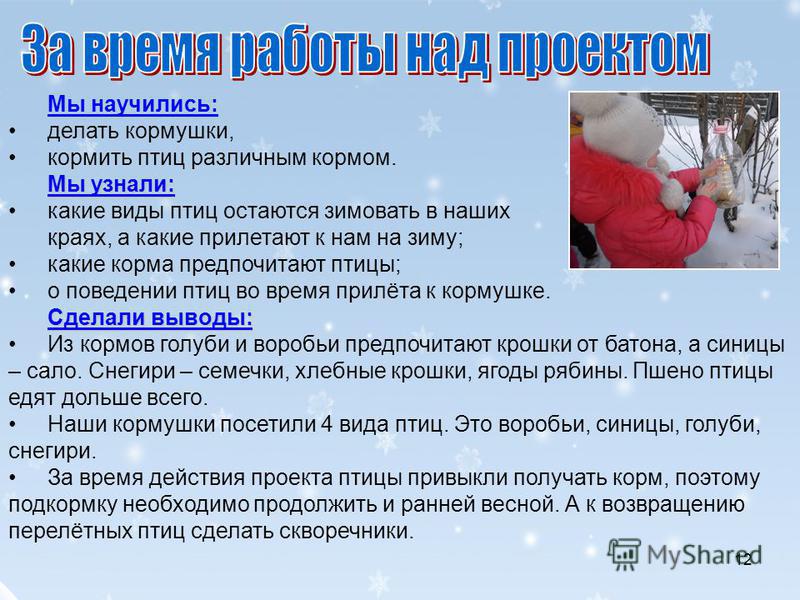            Приложение 3.Семинар для педагогов                                  «Квест» технологии в ДОУ»Цель: формирование готовности педагогов к применению в образовательной деятельности Квест- технологии в условиях реализации ФГОС ДОЗадачи:• сформировать у участников семинара  представления о Квест- технологии.• содействовать практическому освоению навыков проектирования образовательной деятельности с применением Квест- технологии.• создать условия для профессионального взаимодействия педагогов в рамках участия в Квест- игре.Ход «квест- игры»:В педагогическом кабинете собираются педагоги.     Уважаемые коллеги, позвольте начать наш семинар - «Квест» технологии в ДОУ». Вот только я почему- то не могу найти материалы для него.Раздается звонок заведующего детским садом: Уважаемые коллеги! Ваши материалы находятся у меня. Но забрать их просто так не получится. Вам придется выполнить несколько заданий, и тогда я верну вам все что нужно. По моей подсказке вам надо будет найти некий текст, прочитать его и в 2-3 словах сказать мне, о чем он. После чего, я назову вам следующую подсказку, и так пока вы не доберетесь до последнего задания. И так моя первая подсказка:- Добрый доктор Айболит!Он под деревом сидит.Приходи к нему лечитьсяИ корова, и волчица,И жучок, и червячок,И медведица!Всех излечит, исцелитДобрый доктор Айболит!Педагоги должны догадаться, что текст находится в медицинском кабинете. Находят текст, зачитывают его.Актуальность. В связи с реализацией федерального стандарта в дошкольном образовании произошли существенные изменения. Главным образом изменился подход к образовательной деятельности дошкольников. Одним из ведущих методов при проведении образовательных ситуаций, является игра.Игра для ребенка является наиболее привлекательной, естественной формой и средством познания мира, своих возможностей, самопроявления и саморазвития. Для педагога содержательная, отвечающая интересам детей, правильно организованная игра – эффективное педагогическое средство, позволяющее комплексно решать разнообразные образовательные и развивающие задачи. Общество создало детские игры для всесторонней подготовки ребенка к жизни, его своевременной социализации и развития. Поэтому игры генетически связаны со всеми видами деятельности человека и выступают как специфически детская форма и познания, и труда, и общения, и искусства, и спорта.Среди широко используемых в практике игровых технологий можно выделить квест- технологию, которая только еще начинает использоваться педагогами.Квест - это игры, в которых игрокам необходимо искать различные предметы, находить им применение, разговаривать с различными персонажами в игре, решать головоломки и т. д. Такую игру можно проводить как в помещении, так и на улице. Квест - это командная игра, идея игры проста – команда, перемещаясь по точкам, выполняет различные задания. Но изюминка такой организации игровой деятельности состоит в том, что, выполнив одно задание, дети получают подсказку к выполнению следующего, что является эффективным средством повышения двигательной активности и мотивационной готовности к познанию и исследованию.Квест-игры одно из интересных средств, направленных на самовоспитание и саморазвитие ребенка как личности творческой, физически здоровой, с активной познавательной позицией. Что является основным требованием ФГОС ДО.Главное преимущество квеста в том, что такая форма организации образовательной деятельности ненавязчиво, в игровом, занимательном виде способствует активизации познавательных и мыслительных процессов участников. С помощью такой игры можно достичь образовательных целей: реализовать проектную и игровую деятельность, познакомить с новой информацией, закрепить имеющиеся знания, отработать на практике умения детей.Педагоги формулируют ответ и сообщают его заведующей.Заведующий озвучивает следующую подсказку:- Без лишних движений и без суетыСтарается Вика с утра у плиты…Поставила воду, картошку взяла-Почистила, - режет, присев, у стола…Вот луковиц Вика взяла пару штук-Для супа пора пережаривать лук…Педагоги должны догадаться, что второй текст на кухне. Текст зачитывается.Любой квест требует тщательной подготовки педагога. Подготовка осуществляется в 3 этапа:– Подготовка условий, оборудования, материала квеста.– Разработка маршрута и карты, сценария квеста– Подготовка детей (знакомство с темой, погружение в тему, обучение, игра).Звонок заведующему с ответом. Заведующий озвучивает следующую подсказку-загадку:-То назад, то впередХодит, бродит пароход.Остановить - горе!Продырявит море.Педагоги должны догадаться, что следующий текст находится в прачечной. Педагоги его находят, зачитывают его.Виды  квестов:1. Поиск по запискам. Вариант квеста – поиск по запискам – мероприятие требующее минимальной подготовки и практически не нуждающееся в ведущем. В самом простом варианте ребенок получает записку, указывающую на тайник, в тайнике другая записка с адресом следующего тайника. Переходя от одного тайника к другому, ребенок достигает финальной сокровищницы. Аттракцион несложный, но тем не менее неизменно пользующийся успехом. Идеально подходит для праздников без гостей и частого использования.2. Поиск по карте.3. Поиск по подсказкам (картинкам, указателям). Темы квестов могут быть самыми различными:1. Поиск сокровищ (пиратские вечеринки, путешествие на необитаемый остров, в поисках приключений).2. Помощь героям или герою (сказки, мультфильма, фильма). Например, «Помогите Дед Морозу найти посох», «Найдите игрушки для ёлочки», «Поможем Винни-Пуху добыть мёд», «Найдём Кая для Герды», «По дорогам Цветочного города с Незнайкой».3. Познавательные (по временам года, изучаем и закрепляем животных, растения, птиц, рыб). Например, «Отправляемся в путешествие к Лесовичку», «Ищем клад в подводном царстве», «В гостях у морского царя», «Мастерград».4. С многообразием опытов и экспериментов «Фокусы от Бима».5. Литературные квесты (по произведениям автора, либо по произведениям на конкретную тему). «В гостях у сказки», «Животные в сказках», «По сказкам Корнея Ивановича Чуковского».6. Физкультурные праздники.Задания для детского квеста могут быть самыми разнообразными:• загадки;• ребусы;• игры «Найди отличия», «Что лишнее?»;• пазлы;• творческие задания;• игры с песком; с водой;• опыты, эксперименты;• лабиринты;• спортивные эстафеты.Озвучивают ответ заведующему.Заведующий говорит следующую подсказку:- Жили в стареньком роялеСемь веселых звонких нот.Распевали целый год,Но однажды захворали.Что нам делать мы не знали,Нам сестричек было жаль.Мы настройщика позвали,Чтобы вылечить рояль.Педагоги находят в музыкальном зале на фортепиано текст, зачитывают его.При разработке и проведении квестов важно использовать следующие принципы:1. Доступность заданий – не должны быть чересчур сложны для ребёнка.2. Системность – задания должны быть логически связаны друг с другом.3. Эмоциональная окрашенность заданий. Методические задачи должны быть спрятаны за игровыми формами и приёмами.4. Разумность по времени. Необходимо рассчитать время на выполнение заданий таким образом, чтобы ребёнок не устал и сохранил интерес.5. Использование разных видов детской деятельности во время прохождения квеста.6. Наличие видимого конечного результата и обратной связи.Затем озвучивают ответ заведующему.Заведующий: - Благодарю вас, уважаемые коллеги! Жду вас в педагогическом кабинете.В педагогическом кабинете заведующий возвращает текст консультации «Квест» технологии в ДОУ», которую в ходе выполнения квест-игры педагоги уже прочли. А также каждой группе преподносится сценарий квеста для их возрастной группы.        Наш семинар подошел к концу. Мы благодарим всех педагогов за активность. Нам очень важно знать ваше мнение, а помогут нам в этом жетоны. Рефлексия «Наполни бочонок»(На столе лежат желтые и черные кружочки на всех участников семинара.)Если вас заинтересовал семинар – «добавьте ложку меда» (желтый жетон).Если не заинтересовал «добавьте ложку дегтя» (жетон черного цвета).	Квест - игра «В поисках детенышей» (вторая младшая группа)Цель: продолжать формировать представления детей о животных, познакомить детей с новой формой игры – квестом.Задачи: формировать чувство принадлежности к детскому сообществу; закреплять представления детей о животных; активизировать словарный запас детей при закреплении понятий о животных; развивать стремление выполнять несложные движения.Словарь: названия диких животных, их детенышей.Предварительная работа:- беседы о диких животных, условий их жизни; чтение художественной литературы, дидактические игры «Чья мама?», «Чей домик?», «Чей хвостик?», «Узнай и назови»; рассматривание иллюстраций, рисование, лепка «Мишка», «Зайчик».Материалы: картинки с изображением животных, корзинка, морковки, письма с заданием.Ход квест-игрыВоспитатель:- Посмотрите, кого я встретила по дороге на работу. Кто это?А знаете, почему они здесь оказались? Их непослушные детишки убежали из дома и спрятались в нашей группе. Они очень просят нас помочь им. Поможем? У них есть только одно письмо-подсказка. Хотите посмотреть, что там написано.1. Найдите корзинку, в которой лежит три морковки.А чтобы ее найти, надо морковки посчитать.На обратной стороне картинки с правильным ответом нарисовано окно. Значит, зайчонка надо искать на подоконнике.Воспитатель:- Давайте поищем там детеныша зайца. Как он называется? Покажите, как зайчики прыгают? А как расположены у него ушки?Дети находят зверюшку, там лежит следующее письмо с заданием.2. Соберите картинки – жилища животных. Покажите домик белочки.На обратной стороне картинки с правильным ответом фото уголка девочек.Значит бельчонка надо искать там.Воспитатель:- А как называется детеныш белочки? А когда детенышей много?Дети находят бельчонка, там лежит следующее письмо с заданием.3. Отгадайте загадку:Бурый он и косолапый,Ловит рыбу мощной лапой.А еще он любит мед!Кто сластену назовет?Выберите карточку с правильным ответом.Детям предложены несколько картинок с животными, нужно выбрать карточку с медведем. На обратной стороне фото или надпись уголок физкультуры. Дети находят медвежонка. У него – следующее задание.Воспитатель:- Кто скажет, как называется детеныш медведя? Покажите, как ходит медведь? А какую сказку вы знаете про медведя?Давайте узнаем, какое задание в этом письме.4. Среди этих животных одно животное лишнее. Объясните почему. (среди домашних животных одно – дикое, волк).На обратной стороне картинки с правильным ответом фото уголка природы. Значит волчонка надо искать там.Воспитатель:- Назовите детеныша волка. А что же написано в письме волчонка?5. Найдите врага зайчика. Кто это? Опишите, какая лиса?Из предложенных картинок (курица, лось, олень, ежик и т. д.) надо выбрать лису. На обратной стороне – уголок мальчиков. Ищем лисенка там.Воспитатель:- Вот и последний детеныш нашел свою маму! Посмотрите, что лисенок нам приготовил. Это раскраски с животными, которые мы с вами сегодня искали.РефлексияВоспитатель:- Какие вы молодцы! Животных отпустим в лес. Пригласим их всех в гости на праздники?Вам понравилось искать зверюшек? Какое задание оказалось самым трудным? А каких животные вы еще знаете?Квест — игра «В поисках цветка здоровья» для детей средней группыЦель: Закрепление двигательных навыков и знаний о здоровом образе жизниЗадачи: формировать потребность в осознанной двигательной активности, физическом совершенствовании как основы здоровья; воспитывать у детей ценностного отношения к здоровью; развивать мотивацию к сбережению своего здоровьяОборудование: карта – маршрута;ПЕСНЯ «Если нравится тебе, делай так»; конверты с заданиями и частями цветка (лепесток); полезные и вредные продукты (конверт с картинками); ориентиры; ребристая доска; «дорожка здоровья»; гимнастические палки деревянные (5-6 штук); канат; стойки с прикрепленными картинками (огород, спортивная площадка, уголок познания, уголок природы); кольцебросы с кольцами; 5-7 обручей малого диаметраХод квест — игрыДети заходят в спортивный зал и строятся в шеренгу.Воспитатель: Здравствуйте, ребята! Кто из вас знает, почему при встрече люди здороваются и говорят: «Здравствуйте!»? (желают здоровья)- Что же такое здоровье и что значит быть здоровым? (ответы детей)- Здоровыми быть хотят все люди. Никому не хочется болеть, лежать в постели, пить горькие лекарства. Поэтому сегодня я приглашаю вас на поиски цветка здоровья. Когда мы найдем все составляющие части, то сможем узнать секреты здоровья. А ведь нужно знать, где и что искать. Поэтому Здоровячок передал нам карту с маршрутом, по которому нужно идти. Выполняя задания, мы сможете найти цветок здоровья. Воспитатель: Предлагаю сделать разминку, прежде чем отправиться на поиски.- Разминка «Если нравится тебе, то делай так».Воспитатель: - Молодцы, ребята! Все готовы? Отправляемся в путь.Ходьба по тропе здоровья:- ходьба змейкой между ориентирами- ходьба по ребристой доске- ходьба по «Дорожке здоровья»- по деревянным палочкам- по канату боком приставным шагом- А сейчас нужно пойти быстрее и пробежаться.- Бег вокруг зала- Ходьба в спокойном темпе.Воспитатель: - Ребята, вот мы и нашли с вами 1- й конверт, в нем находится часть от цветка здоровья. Посмотрим, что на ней изображено (зарядка).В чем же, состоит секрет здоровья? (в выполнении утренней зарядки)- Посмотрим в каком направлении нам нужно двигаться дальше (все идут к стойке, на которой изображен огород)- Ребята, как вы думаете, почему нам указан путь на огород?Что здесь есть такого, что помогает нам быть здоровыми? (ответы детей)- А вот и конверт с заданием для вас.Игра «Разбери полезные и вредные продукты питания».Воспитатель: - Молодцы, ребята! За правильное выполнение задания, вы получаете еще одну часть цветка здоровья. Давайте назовем ее (правильное питание).Воспитатель: -В фруктах и овощах содержится много витаминов и полезных веществ, которые укрепляют наш организм и помогают сохранить здоровье.- А мы отправляемся дальше по маршруту! (Приходят к стойке, на которой нарисована спортивная площадка)Воспитатель: - Дети, как вы думаете, почему мы здесь остановились? Что можно делать на спортивной площадке? Что помогает человеку быть здоровым? (занятия физкультурой)– А вот вам и следующие задания.- Упражнение «Попади в цель».Нужно набросить кольца на кольцеброс- Прыжки из обруча в обруч на 2х ногахВоспитатель: - Молодцы и это задание выполнили, за это получаете еще одну часть цветка здоровья. Что же на этой части изображено? (занятия физкультурой).(Дети двигаются по карте к следующему пункту)Воспитатель: - Вот мы и оказались в уголке познания. Сейчас посмотри как вы хорошо знаете что и когда нужно делать (достает из конверта вопросы и читает их детям).Что нужно делать, после пробуждения от сна? (умываться, чистить зубы)Чем занимаются дети по утрам? (зарядкой)Когда нужно мыть руки? (перед едой, после прогулки, по мере загрязнения)Обязательно ли детям спать днем?Когда нужно гулять на свежем воздухе?Можно ли детям поздно ложиться спать?Воспитатель: - Вы умницы! Вот вам следующая часть цветка здоровья. Что же это? (соблюдение режима дня)Воспитатель: - Вот мы и пришли по нашей карте к последнему нашему пункту назначения Уголку природы. Предлагаю всем сесть на пол и отдохнуть после дальней дороги.- Релаксация.Давайте закроем глаза, представим, что мы с вами находимся в лесу. Посидим тихонько. Послушаем щебетание птиц, как листва шумит на ветру. Возможно, вы услышите еще какие-то звуки… Теперь медленно открываем глаза. Отдохнули?- Массаж лица «Умывалочка»Умыли котята глаза и носы,И щечки и лобики, даже усы.И доброе слово друг дружкеМяукали в чистые ушки.- Дыхательная гимнастика «Аромат цветов»Дети делают медленный вдох. На выдохе продолжительный: «А-а-ах».Воспитатель: - В чем же состоит последняя часть цветка здоровья? (отдых на природе)- Ребята, мы нашли с вами все части цветка здоровья. Давайте соберем цветок и вспомним из каких составляющих частей состоит цветок здоровья (зарядка, правильное питание, занятия физкультурой, соблюдение режима дня, отдых на природе). Давайте тогда вместе соберем наш цветок. (Дети собирают цветок здоровья).Воспитатель: - Ребята, вам понравилось наше приключение? А какое у вас сейчас настроение? Хорошее настроение – это тоже залог здоровья. Я очень надеюсь, что вы всегда будете помнить все составляющие цветка здоровья и соблюдать их. А также будете напоминать своим родителям об этом.Воспитатель: Нам пора возвращаться. Занимайтесь, дети, физкультурой и будьте здоровы! До свидания!Дети организованно выходят из зала.Квест – игры «Путешествие за кладом» для детей старшего дошкольного возраста (5 – 6 лет)Цель: Обеспечение максимально оригинальной, интересной игровой ситуации для детей, направленной на развитие внимания, быстроты мышления и сообразительности.Задачи: создавать условия для развития познавательного интереса и логического мышления к достижению поставленной цели посредством игровых заданий; формировать умение сравнивать, логически мыслить, правильно формулировать выводы; активизировать словарь; воспитывать гуманное, бережное, положительно-эмоциональное, заботливое отношение к миру природы; закреплять умение работать в команде. Предварительная работа: Составить и изобразить на листе для черчения (А3) карту. Отпечатать в цветном варианте на формате А3 картинки с изображением (локации) лягушки, козы, лисички, кота, ключ.Спортивный инвентарь: длинные палки – 2 шт., корзина с пластмассовыми мячами, кочка  (есть в музыкальном зале) на которой сидит игрушка-лягушка. Обруч – 1 шт. (макет костра).Конверты с заданиями (можно изобразить символикой – бросать мяч, собирать хворост…и т.д.). Верёвка длиной 3 – 4 метра. Картинки домашних и диких животных по количество игроков и столько же прищепок. Два стола. На одном символ леса, на другом символ – дом. Пустые киндер-сюрпризы по количеству игроков (10 штук – загадки, 10 штук – математические примеры).  Корзинка для сбора киндер-сюрпризов.  Объёмный ящик с чистым сухим песком, в котором спрятаны 3-5 видов ключей, один из которых, открывает клад. Ножницы, щипцы, молоточек, пилка, колокольчик, блестящие камушки, ракушки (чтобы было по количеству детей). Красочная коробка с кладом (сладости, сок), перемотанная цепью и закрытая замком.         Условия: Приключение проводится на территории ДОУ. Обязательное условие — наличие деревьев, кустов, травы. Локации с заданиями не обязательно должны быть далеко друг от друга, пусть они даже будут все в поле зрения. Участники не знают, в каком порядке будут проходить этапы игры. В группе объяснить детям правила игры, что необходимо правильно «прочитать» карту, т.е. визуально сравнить объекты на территории ДОУ с изображёнными на карте. Можно каждый объект обозначить цифрой.   Оформить  этапы игры (локации) на территории ДОУ картинками.ХОД: Ребята выходят на площадку у входа в ДОУ. Воспитатель держит конверт с заданиями и карту.Воспитатель: - Сегодня сорока принесла мне на хвосте новость, что где-то на территории детского сада спрятан сундук с кладом. Я его искала - искала, но ничего не нашла. Может, мы с вами вместе справимся?  Согласны? (да)Воспитатель: - Готовы отправиться на поиск клада? (да)Но на поиск клада со мной пойдут не все! Ещё чего доброго на всех клада не хватит! Пойдут только самые сообразительные и внимательные ребята! Вы сообразительные? (да) И внимательные? (да) Сейчас проверим!Игра «Так – не так»Воспитатель: - Если я правильно скажу, то вы хлопайте, если нет, то топайте! А я буду вас запутывать (воспитатель все делает наоборот, чтобы запутать детей)Караси в реке живут (ХЛОПАЮТ)На сосне грибы растут (ТОПАЮТ)Любит мишка сладкий мед (ХЛОПАЮТ)В поле едет пароход (ТОПАЮТ)Дождь прошел – остались лужи (ХЛОПАЮТ)Заяц с волком крепко дружит (ТОПАЮТ)Ночь пройдет – настанет день (ХЛОПАЮТ)Маме помогать вам лень (ТОПАЮТ)Праздник дружно проведете (ХЛОПАЮТ)И домой вы не пойдете (ТОПАЮТ)Нет рассеянных среди вас (ХЛОПАЮТ)Все внимательны у нас! (ХЛОПАЮТ).Воспитатель: - Какие молодцы. Придется всех брать с собой и на всех делить клад. Вы готовы отправиться в путешествие! (дети отвечают). Тогда вперед! Нас ждут невероятные приключения (делает вид, что идёт).- Ой, кажется, я забыла показать карту, а на ней указан путь к остановкам, где находятся подсказки.  Хотите её посмотреть? (дети рассматривают карту и называют обозначенные остановки.)- Прежде чем отправиться на поиски клада, вам нужно выполнить задания на ловкость. Только пройдя одно задание, можно приступать к выполнению другого (это обязательное условие игры).            ЗАДАНИЕ № 1 «Попади в лягушку»        Оформление: Кочка, на которой стоит игрушка (лягушка) и пластмассовые шарики в корзине, для метания в обруч, обозначенные 2-мя длинными палками (расстояние от корзины с мячиками до лягушки) 1,5 - 2 метра.        Воспитатель берёт конверт с заданием «Попасть мячом в лягушку».        Внимание: После каждого выполненного задания, «читается»  карта и определяется следующий ход.ЗАДАНИЕ № 2 «Дикие и домашние животные»Оформление: На дереве картинка «КОЗА».Распечатанные и вырезанные карточки с изображением диких и домашних животных, прищепки на которые карточки крепятся на верёвке, натянутой между деревьями.Рядом разбросан хворост, чуть дальше лежит обруч - «место для костра».На двух столах стоят картинки - символы: дикие животные – символ ЛЕС, домашние животные - символ ДОМ.Воспитатель берёт конверт с заданием «Дикие и домашние животные».Задание: 1. Собрать хворост для  костра «обруч».  2. Текст задания «Дорогие ребятишки! Когда я паслась в лесу, я заблудилась. Потом заметила, что на кустике появились необычные карточки с картинками. Видимо, их здесь оставили лесные звери. Карточки нужно собрать и распределить где домашние животные, а где дикие. Тогда я смогу найти верный путь и попасть домой».Разложи картинки по значение: дикие и домашние. Дикие животные - символ ЛЕС, домашние животные - символ ДОМ.ЗАДАНИЕ № 3 «Киндер-сюрприз»Оформление: На подставке картинка с изображением лисицы, конверт с заданием, разбросанные по траве  киндер-сюрпризы с загадками и математическими примерами.Задание: Воспитатель достает конверт и читает задание:«Здравствуйте ребятки, я лисичка-сестричка. Помогите мне в моей беде! Были у меня загадки и отгадки, но я бежала, хвостиком махнула -  всё рассыпалось. Помогите мне все собрать!»Дети ищут в траве коробочки с загадками и отгадками. Затем отрывают каждый из них и отгадывают загадки.Воспитатель загадывает:Каждый игрок берёт один киндер-сюрприз, открывает, отдаёт задание педагогу. Воспитатель загадывает, дети отгадывают. Затем дети собирают  киндеры в пустую корзинку.ЗАДАНИЕ № 4 «Кот и мыши»Оформление: На дереве картинка с изображением кота, конверт с заданием, несколько одинаковых веревок, 10 фигурок мышек, вырезанных из картона. Файл с изображением кота и с заданием крепим к дереву. Фигурки мышек в произвольном порядке нанизываем на веревки — по 2-3 штуки на каждую веревку.Веревки наматываем вокруг дерева так, чтобы их можно было развязать и размотать (бантик).Текст задания: «Здравствуйте детишки! Я заблудился в лесу и растерял по дороге всех своих мышек. Помогите мне их отыскать. Я точно знаю, что мышки должны вам подсказать что-то очень важное, но я не знаю что именно»ЗАДАНИЕ № 5 «Найди нужный ключ»Оформление: На дереве картинка с изображением «Мышек».На столике стоит объёмный ящик с песком, в котором спрятаны разные  предметы (по количеству игроков), в том числе и ключ от кладаТекст задания: «Здравствуйте детишки, мы - подружки-мышки! В нашей норке был спрятан ключ от сокровища, но норка засыпалась и теперь ключ под песком. Помогите отыскать ключик, а в награду получите сокровища из тайного сундука».Участники дружно ищут ключик в песке.Условие: Каждый игрок находит в песке лишь один предмет.Воспитатель: - Если есть ключи, то надо найти замок!Дети ищут и находят сундук, привязанный цепью к дереву с замком, пытаются открыть.Сундук снимается с дерева воспитателем, ставится на стол. Ребята, которые нашли ключи, пытаются открыть замок.        В сундуке приятный сюрприз – сок в коробочках. Дети с удовольствием угощаются.Приложение 4.Памятка для педагогов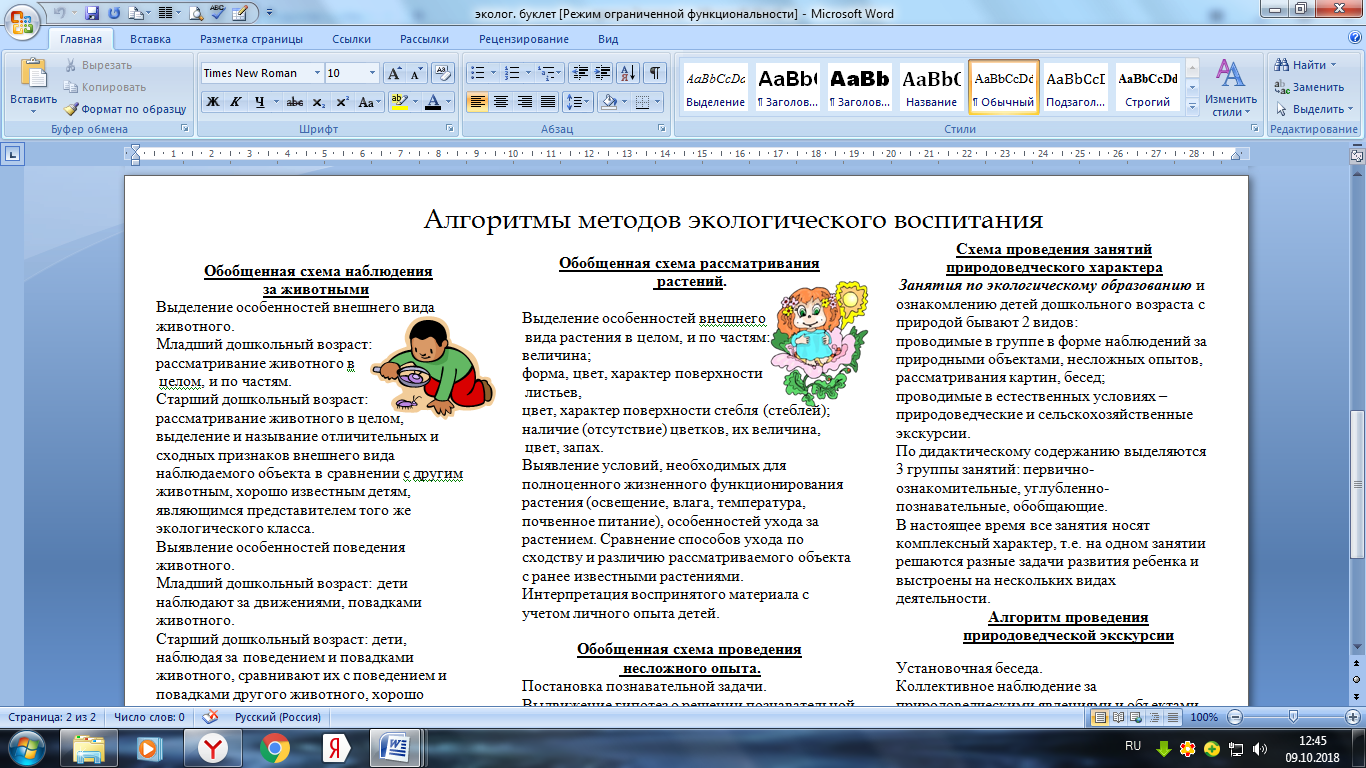 Приложение 5.Исследование объектов живой и неживой природы, экспериментирование. Познание предметно/социального мира, освоение безопасности     Тема: « В природе все взаимосвязано»Виды деятельности: коммуникативная, изобразительная, познавательно-исследовательская. Образовательные области: социально-коммуникативное развитие, художественно-эстетическое развитие ,познавательное развитие.Задачи: Образовательная:  Формирование у детей представления о живой и неживой природе.Расширять и углублять познавательный  интерес детей, закрепить знания о диких животных, птицах .Развивать навыки,  устанавливать причинно-следственные связи различного характера. Развивать эстетическое восприятие, чувство цвета.Воспитывать бережное отношение к природе.Предварительная работа: Чтение и заучивание с детьми стихотворений о  природе, рассматривание иллюстраций  о природе и решение проблемных ситуаций,; оформление выставки рисунков на тему «Природа» с детьми. 1 этап: способствуем формированию у детей внутренней мотивации к деятельности2 этап: способствуем планированию детьми их деятельности3 этап: способствуем реализации детского замысла4 этап: способствуем проведению детской рефлексии по итогам деятельности 	    Приложение 6.Беседа на тему: «ЧТО ТАКОЕ ПРИРОДА?»Цель: Сформировать понятия «природа» и «не природа»; живая и неживая природа.Развивать память и мышление детей.Воспитывать чувство бережного отношения к природе.Оборудование:Комплекты карточек «Природа – не природа», «Живая и неживая природа»; природный материал; игрушки; рисунки с изображением людей, животных и растений.Содержание беседы:Сформировать у детей понятия «Природа и не природа».Природа – это то, что существует в независимости от человека; не природа – это то, что сделано руками человека.Классификация окружающих предметов, объектов на природу и не природу.Дидактическая игра «Природа – не природа».Ввести понятия живая и неживая природаЖивотные и растения как живые существа могут дышать, питаться, двигаться, расти, размножаться, умирать.Неживая природа – солнце, вода, небо, облако, земля, ветер и т.п..Живая и неживая природа - общий дом для всех живых существ.Дидактическая игра «Кто в домике живёт?».Наблюдения и обсуждения проходят на прогулкеХод наблюдения:Серый день короче ночи,Холодна в реке вода.Частый дождик землю точит,Свищет ветер в проводах.Опадают листья в лужи,Хлеб убрали в закрома.До прихода зимней стужиУтепляются дома.Беседа с детьми.Ноябрь – последний месяц  осени. Какие изменения произошли в природе?   (ответы детей)Листва с деревьев облетела, травы побурели, небо почти всё время затянуто облаками. Часто идут холодные дожди. Солнце выглядывает редко.Ребята, а греет ли оно?    (ответы детей)А заметили ли вы что дни стали короче, длиннее стали ночи?  (ответы детей)По ночам стало морозно. А утром звонко хрустит молодой лёд на лужах, трава и опавшие листья покрываются инеем. Летят первые серебряные звёздочки – снежинки. Поэтому позднюю осень называют «серебряной». А про ноябрь говорят, что он родной брат зиме.Как вы думаете, почему так говорят?   (ответы детей)А теперь я прошу вас отгадать загадку:И не снег, и не лёд, А серебром деревья уберёт.     (иней)Трудовая деятельность.Сгребание опавших листьев в небольшие кучки.Подвижная игра: «Листопад».Приложение 7.Консультация для родителей  «УЧИТЕ ДЕТЕЙ ЛЮБИТЬ ПРИРОДУ»Цель: привлечение родителей к экологическому воспитанию детей.        Уважаемые родители! Воспитывайте у детей любовь и бережное отношение к природе. Учите их правильно вести себя в лесу, на лугу, у водоёмов. Рассказывайте, как губительно на обитателей леса действует шум, об опасностях пожаров, о том, что нельзя портить деревья, добывать берёзовый сок, разорять гнёзда, муравейники, засорять водоёмы и многое другое. Уже в дошкольном возрасте дети должны УСВОИТЬ и ЗНАТЬ:  - Надо охранять и беречь природу.  - Надо осторожно вести себя в природе и помнить, что в лесу, на лугу, водоёме живут постоянные жители (звери, птицы, насекомые, рыбы), для которых эта среда родной дом! Поэтому нельзя разрушать его. Нельзя портить растения, собирать цветы, мусорить, шуметь. Нельзя забирать живые существа из мест их обитания.   - Надо заботливо относиться к земле, воде, воздуху, поскольку это среды где существует всё живое.   - Воду следует расходовать экономно, так как без неё не могут жить растения, животные, люди.И ещё совет: все знания закрепляйте,  используя вопросы-ситуации, которыми так богата наша жизнь. Например: - Вова с мамой пошли собирать в лес грибы. «Мама, мама, смотри, птичка летает так низко, что я смогу её поймать. Пусть она поживёт у нас дома».«Нет, этого делать нельзя», - ответила мама.Почему она так ответила Вове?- Серёжа с мамой и папой пошли на речку. Близко у берега плавало много маленьких рыбок.«Дайте мне баночку, я наловлю рыбок», - попросил Серёжа родителей.«Нельзя их ловить», - сказал папа и объяснил почему.Что рассказал папа Серёже?Приложение 8.РИСОВАНИЕ на тему «БЕРЕГИТЕ ПРИРОДУ!»Цели:Расширять представления детей о растительном и животном мире.Учить отображать в рисунке собственные замыслы.Развивать творческие способности, воображение.Воспитывать любовь к родному краю и умение правильно вести себя в природе.Материалы и инструменты:Гуашь, кисти, салфетки, альбомный лист.Предварительная работа:Беседа с детьми о правилах поведения в природе.Содержание деятельности:1. Беседа с детьми о том, что они хотят отобразить в своём рисунке.2. Рисование по замыслам детей на   тему «Берегите природу!».Выставка рисунков.№Время проведенияДеятельность педагогаДеятельность детейДеятельность родителей1 этап – Аналитический и подготовительный.1 этап – Аналитический и подготовительный.1 этап – Аналитический и подготовительный.1 этап – Аналитический и подготовительный.1 этап – Аналитический и подготовительный.1.август1.Составление плана работы
2.Подбор методической и художественной литературы, пособий.1. Начало ведения экологических дневников.1. Анкетирование родителей, педагогов «Экологическое образование в семье»..2сентябрь1. Семинар- «Квест» технологии в ДОУ»1. Определение проблематики загрязнения окружающей среды, просмотр короткометражных видеофильмов, беседы.
2. Чтение художественной литературы.
3. Дидактические игры.Консультация для родителей об экологическом воспитании дошкольников.2 этап – Организационный и основной2 этап – Организационный и основной2 этап – Организационный и основной2 этап – Организационный и основной2 этап – Организационный и основной1Октябрь1. Организация цикла занятий на тему «Природа Края», «Наш дом-Земля!», «Мусор земле не к лицу».
2. Цикл практических дел:
- опытно-исследовательская деятельность «Волшебница-вода»1. Чтение художественной литературы Воронкова Л.Ф. «Как человек приручил растения», Дворецкая Т.Н. «Чудесное спасение», Фролова Н.Е. «Путешествие капельки».
2. Опытно-экспериментальная и поисковая деятельность с детьми с записью в экологический дневник.1. Участие в совместном изготовлении книжек – малышек  «Природа нашего края»2Ноябрь1. Проведение открытого семинара для воспитателей «Организация экологической деятельности в ДОУ» 
2. Организация краткосрочного проекта «Не навреди природе».
3. Детско-родительский конкурс поделок из природного и бросового материала «Зимняя сказка».1. Разучивание стихов по теме проекта.
2. Цикл бесед на тему «Правила поведения на природе».
3. Опытно-исследовательская деятельность «Удивительные свойства воздуха».
4. Сюжетно-ролевые игры «Мы-спасатели».1. Консультация для родителей  «Учите детей любить природу» 
3Декабрь1. Организация конкурса зимнего оформления участков совместно с родителями воспитанников.
2. Организация конкурса кормушек «Покормите птиц зимой»
3. Организация конкурса «Елочка – живи!»1. Работа в экологическом уголке. 
2. ООД на темы «Главная книга природы», «Охраняемые животные и растения Татарстана» «Заповедники Татарстана»
3. Беседы «Сбережем нашу планету для будущего» 
4. «Сюжетно-ролевые игры «Ветеринар», «Лесничий».
5. Наблюдение за птицами зимой.
6. Театрализованные игры (игры-имитации) «Изобрази животное из Красной книги»Привлечение родителей к изготовлению кормушек  для птиц из различного и бросового материала.4Январь1. Акция «Доброта начинается с малого». «Покормите птиц зимой!»1. Совместная квест - игра   «Мир вокруг нас» 2. Игры «На лесной опушке, собрались зверушки»
Участие родителей в распространение памяток-листовок Акция «Доброта начинается с малого».5Февраль1. Организация конкурса авторских экологических сказок с иллюстрациями, создание красочного альбома.
2. Организация творческого семейного конкурса «Моя дорога в детский сад»1. Чтение литературы художественного и познавательного характера Е.Серова «Зеленая страна», М.Скребцова «Сказки матушки Земли», Н.Некрасов «Дед Мазай и зайцы»
2. ООД «Растения и животные моей республики», «Правила поведения на природе »
2. Беседы «Чем богата Земля», «Посадим дерево»
3. Сюжетно-ролевая игра «Лесное путешествие»
4. Игра со строительным материалом «Зоопарк для редких животных»Привлечение родителей к созданию авторской экологической сказки совместно с детьми6Март1. Организация цикла занятий и опытно-экспериментальной деятельности на тему «Растения- факторы жизни»1. Цикл бесед: «Человек и действия человека на природу» (положительные и отрицательные.
2. Опытно-экспериментальная деятельность «Без воды и света нет жизни для растений»
3. Просмотр видеофильма «Неживая природа (воздух, почва, вода- как факторы, влияющие на функционирование живых организмов»
4. Дидактическая Квест- игра для детей  «А мы пойдем в весенний лес» (презентация)Конкурс экологических загадок, пословиц, поговорок с иллюстрациями с участием воспитанников и родителей7Апрель1. Организация конкурса среди педагогов ДОУ на лучшую сюжетно-ролевую игру своими руками»
2.. Участие во всероссийском конкурсе для дошкольников «Прикоснись к природе сердцем».
1. Творческая мастерская «Вторая жизнь отходам»- продуктивная деятельность.
2. Просмотр и обсуждение презентаций на тему загрязнения окружающей среды» Конкурс «Лучшая сюжетно-ролевая игра своими руками», с участием педагогов и родителей воспитанников8Май1.Оформление стенда « Мы - маленькие защитники природы».
2. Проведение консультации для воспитателей «Человек и природа».1. Знакомство со звуками в природе, прослушивание аудиозаписи со звуками природы, экскурсии по экологической тропе, учить детей определять звуки в природе, закреплять умение наблюдать, сравнивать, анализировать, делать выводы об объектах природы.
2. Д/и «Определи дерево по листочку».
3. Высаживание вместе с детьми семян цветов на групповом участкеАкция «Цветочная фантазия» по озеленению летних участков и территории детского сада с участием педагогов, воспитанников и родителей.9ИюньТворческий отчет педколлектива ДОУ о проведенных мероприятиях, обобщение результатов членами экологического совета ДОУ.1. Продуктивная деятельность: Рисование рисунков с природоохранными знаками.
2. Экспериментирование «Кораблекрушение», с целью: наглядно показать, как уровень вредных веществ может навредить обитателям воды.Участие в составление с детьми книжки-малышки «Правила друзей природы»3 этап – заключительный и диагностический3 этап – заключительный и диагностический3 этап – заключительный и диагностический3 этап – заключительный и диагностический3 этап – заключительный и диагностический1Июль1.Оформление стенда с фотографиями для родителей по результатам экологического проектаЗакрепление полученных знаний, формулирование выводов детьми. Анализ достижения целей и результатов проекта. КВЕСТ – игра «Поиски сокровищ пирата Флинта»Мне тепла для вас не жалко,С юга я пришло с жарой.Принесло цветы, рыбалку,Комаров, звенящий рой,Землянику в кузовкеИ купание в реке. (Лето)После дождика, в жару,Мы их ищем у тропинок,На опушке и в бору,Посреди лесных травинок.Эти шляпки, эти ножкиТак и просятся в лукошки. (Грибы)Я уверен, что ребятаСлышали мои раскаты.Ведь они всегда бывают,Если молния сверкает.Для нее я лучший друг -Очень грозный гулкий звук. (Гром)Летний дождь прошел с утра,Выглянуло солнце.Удивилась детвора,Посмотрев в оконце, -Семицветная дугаЗаслонила облака! (Радуга)Приходите летом в лес!Там мы созреваем,Из-под листиков в травеГоловой киваем,Объеденье - шарики,Красные фонарики. (Ягоды)Хоть имеет много ножек,Все равно бежать не может.Вдоль по листику ползет,Бедный листик весь сгрызет. (Гусеница)Летом много я тружусь,Над цветочками кружусь.Наберу нектар - и пулейПолечу в свой домик - улей. (Пчела)Я сверкаю тут и тамВ небе грозовом.А за мною по пятамПоспевает гром. (Молния)Маленький рост, длинный хвост.Серенькая шубка,Остренькие зубки. (Мышь)Этот зверь живёт лишь дома,С этим зверем все знакомы.У него усищи-спицы,Он мурлычет, он поёт,Только мыться он боится.Угадали? Это ... (Кот)СодержаниеОбратная связь на высказывание детейДети сидят на паласе ,играют. Вдруг раздаётся чей то  шелест ,шуршание. Дети  прислушиваются. Всё успокаивается, Дети продолжают играть.  Шуршание становится ещё громче. Воспитатель с детьми оборачиваются и видят, что на полу разбросаны листья с разных деревьев, а под ними – следы животных и птиц.Воспитатель: Кто же к нам в окно залетела и след оставила?Что она нам принесла? Воспитатель: Давайте соберем осенний букет, только берите листья, если вы знаете с каких они деревьев и их названия. (дети собирают листья называют и ставят в вазочки)Воспитатель: А под листочками следы, чьи они  вы знаете? Молодцы, правильно определили.Ребята смотрите ещё один след, он не похож не на один след животного? ( дети рассматривают и предполагают)Может быть и так. Ещё предположения есть.Осень к нам пришла.Следы , разноцветные листочки.(Дети собирают листья, называя названия деревьев- берёза, клён, ива, орех, липа, рябина, толь.Дети рассматривают и называют- леса, волк, заяц, медведь, белка.Кто то пошутил и нарисовал палочки, дорожки три, прополз  паук и оставил следы. СодержаниеОбратная связь на высказывание детейВоспитатель: Ребята смотрите след не один, и они ведут куда то. Давайте пойдём по этим волшебным следам и узнаем, что они скрывают и куда приведут.-Подчеркнули правильно. Молодцы.Воспитатель: Ну что отправляемся?Дети идут по следам и подходят к макету. На макете стоят деревья, а на одном из деревьев сидит «Сова»Воспитатель: Так чьи это следы? И к кому они привели?-Я вами горжусь. Ответ дали правильный.Воспитатель: На дереве сидит сова, может она знает, что за переполох в лесу: «Совушка – сова, умная голова, подскажи нам, что случилось в лесу?» Сова: А вы вспомните, какое сейчас время года?  и сами все поймете.Воспитатель обобщает ответы : значит, вся природа готовится к встрече зимы.     Воспитатель: А что означает слово «природа»? - А как отличить живую природу от неживой, что относится к живой и что к неживой природе?Воспитатель обобщает предположения детей - все живые существа или организмы: дышат, питаются, развиваются или растут, приносят потомство и умирают. Я предлагаю вам разделиться на 2 команды – знатоков живой природы, у которых будут отличительные зеленые фишки и знатоков неживой природы с фишками красного цвета. Команда с зелеными фишками выбирает картинки с изображением живой природы и наклеивает на маленький круг, а команда с красными фишками выбирает картинки с изображением неживой природы и наклеивает на большой круг.Дети выполняют задания, по окончании проверяют правильность выполнения работы, стараются обосновать свой выбор.Воспитатель: Ребята, а как вы думаете, могут ли эти 2 мирка существовать друг без друга?Правильно. Значит всё взаимосвязано между собой. Воспитатель накладывает маленький круг на большой и скрепляет их так, чтобы можно было их вращать.- Давайте проверим, например, чтобы существовали рыбы (живая природа), нужно, чтобы было море (неживая природа). А что нужно, чтобы существовали цветы? (Воспитатель вращает круги и ищет зависимость живой и неживой природы).- Хотите я вам расскажу экологическую сказку про котенка, которую составить поможете мне вы сами.    Но прежде чем начну сказку приглашаю на зарядку .Солнечным осенним днемМы с друзьями в лес идем.Мы с собой несем корзинки,Вот хорошая тропинка. (Ходьба на месте.)Выросли деревья в поле,Хорошо расти на воле. (Руки в стороны.)Каждое старается,К небу, к солнцу тянется. (Руки вверх.)Вот подул веселый ветер.Закачались тут же ветки. (Взмахи руками.)Даже толстые стволыНаклонились до земли. (Наклоны вперед.)Вправо – влево, взад – вперед,Так деревья ветер гнет. (Наклоны в стороны.)Он их вертит, он их крутит.Да когда же отдых будет? (Вращение туловищем.)Собираем землянику,Ищем вкусную чернику,Ежевику, костянику,Кисловатую бруснику. (Приседания.)Полные несем лукошкиПо знакомой по дорожке. (Ходьба на месте.)Отдохнули, посвежелиИ за стол мы снова сели. (Дети садятся за столы.)Мы пойдём тихо ,  чтобы не испугать неизвестного.ДаЭто  птица и её следы. Дети перечисляю названия птицы и дают правильный ответ –Сова Ответы детей Осень Ответы детей- это цветы и бабочки; зелёные деревья; птицы и вода; земля и камешки; море ,поляна с травой и т.д.Обобщая ответы  дети приходят к мнению, что природа делится на живую и неживую)Живая природа зелёная;Птицы летают и поют; цветы расцветают.Неживая природа камни, песок, ветер, дождь, солнце, небо.Может могут; Растение без воды существовать не может оно засохнет и пропадёт; а птицы в небе летают; рыбы в воде плавают и т.д.Цветы это живая природаИм нужно –земля и водаПравильно. Садитесь и слушайте: однажды природа изобрела маленького котенка (воспитатель показывает игрушечного котенка) и налюбоваться на него не могла, такой он был красивый, веселый, пушистый, озорной. Он прыгал, бегал, играл, веселился, но почему-то вскоре стал грустным, все время мяукал. «Что ему нужно?» - думала природа.- Ребята, а вы бы смогли ему помочь, почему он загрустил, как вы думаете? - Да, - продолжает воспитатель,- но где его взять, думала природа, нужно было придумать .. (  ), но корова не давала молока, потому что  ей нужна была…(    ), но трава не могла расти без…(      ), а чтобы трава  была сочной, нужен ( ) чтобы землю согревало солнце, поливал дождик, чтобы земля стала плодородной, ей нужны различные живые организмы: червячки, муравьишки.  Рассказывая сказку, воспитатель поочередно выставляет соответствующие игрушечные персонажи). Вот такая у нас получись сказка.А вы хотите нарисовать природу?Предположения детей  – ему захотелось есть,  он маленький, ему нужно молочка.У коровыТраваЗемлиДождь и солнышкоПравильно .Да хотим-Прежде чем рисовать, предлагаю немного потренироваться – сделать набросок своего рисунка, пока понарошку, на спине товарища! Заодно разомнем свои пальчики и сделаем приятное друг другу! Как вам такая идея?-Для этого нам нужно встать «паровозиком» так, чтобы последний «вагон» смог дотянуться до спины первого, то есть в круг. -Получилось? Я кладу свои руки на спину  и аккуратно начинаю делать набросок своего рисунка. Вы можете делать точно так же.(звучит приятная инструментальная музыка). В случае, если дети заинтересуются предложением:-Отлично,  я уверена, вам понравится!СодержаниеОбратная связь на высказывание детей-Мне кажется, мы готовы . Приглашаю вас в художественную мастерскую (на  столе приготовлены белые листы бумаги для каждого ребенка и воспитателя. палитры с краской на отдельном столе, карандаши, цветные мелки, кисточки, фломастеры, маркеры.-Ребята, у каждого из вас есть лист бумаги и разнообразие красок. Ими  можно рисовать . На этом столе также есть предметы, которые помогут вам воплотить свой замысел. Выбирайте, что вам нужно и оформляйте свои рабочие места. При необходимости, воспитатель поясняет назначение предметов и дает советы.  Я бы хотела показать вам некоторые секретные приемы работы. (воспитатель на своём листе бумаги  демонстрирует технику работы с маркерами и  краской, трафаретами.)-Желаю вам интересной творческой работы!(самостоятельная изобразительная деятельность детей)Что это будет? Какая у тебя идея? Где ты расположишь это? Как ты хочешь это украсить?-Необычно, Как забавно   Мне очень нравится, Хорошая идея-Ребята, для тех, кто заканчивает, я напоминаю, что у хорошего художника рабочее место всегда в порядке. Для этого у вас есть влажные салфетки и мусорное ведро!СодержаниеОбратная связь на высказывание детейРебята, как хорошо нам существовать вместе с живой и неживой природой. Вы изобразили в своих рисунках. Сейчас вы оставляете рисунки на столе и подходите ко мне.Я предлагаю вам сесть на полянку (ковер) и послушать звуки природы.(Дети слушают аудиозапись «Звуки природы») Сколько прекрасного можно увидеть вокруг: любоваться красотой осеннего леса, летом – купаться, загорать, любоваться разноцветными цветами, наблюдать за насекомыми, а сколько удивительных минут доставляет нам общение с животными. Но все ли так прекрасно, надо ли быть осторожными при общении с природой, подстерегают ли нас там опасности? Давайте поиграем с вами в игру « Опасно – не опасно» (игра ТРИЗ , дети называют, что безопасно и где могут таиться опасности в природе).Подведение итога занятия.Теперь мы знаем что живая и неживая природа друг без друга не сможет быть.